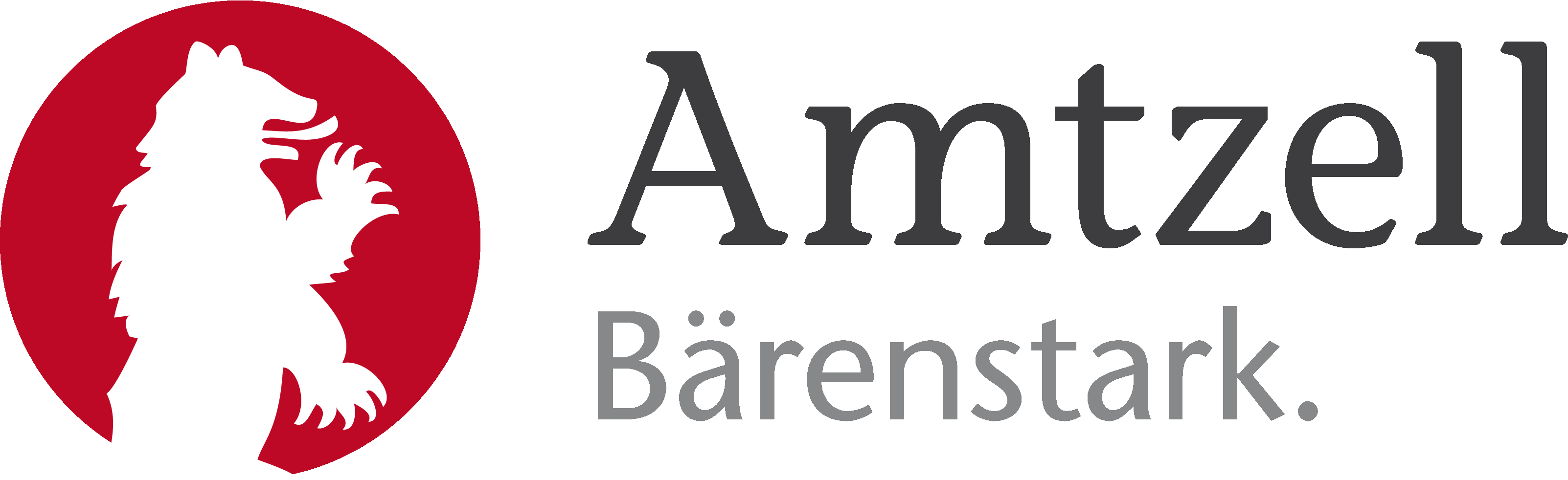 Amtzell, 14. Januar 2021Coronavirus:Anmeldung zur Notbetreuung ab 18. Januar 2021Auch für den Zeitraum ab dem 18. Januar 2021 wird am Ländlichen Schulzentrum und den Kindertageseinrichtungen in Amtzell eine Notbetreuung eingerichtet.Anmeldungen, die bereits für die Woche ab dem 11. Januar 2021 abgegeben wurden, behalten ihre Gültigkeit und müssen nicht nochmals vorgenommen werden.Die Eltern und Erziehungsberechtigten werden gebeten, die Notbetreuung nur bei tatsächlichem Bedarf in Anspruch zu nehmen, um auch auf diesem Weg zur Reduzierung der Kontakte beizutragen.Name, Vorname (Erziehungsberechtigter 1):	 ____________________________________Anschrift (Erziehungsberechtigter 1):		 ____________________________________Telefon, E-Mail (Erziehungsberechtigter 1):	 ____________________________________Beruf, Arbeitgeber (Erziehungsberechtigter 1):	 ____________________________________ beruflich unabkömmlich (am Arbeitsplatz oder im Homeoffice)Name, Vorname (Erziehungsberechtigter 2):	 ____________________________________Anschrift (Erziehungsberechtigter 2):		 ____________________________________Telefon, E-Mail (Erziehungsberechtigter 2):	 ____________________________________Beruf, Arbeitgeber (Erziehungsberechtigter 2):	 ____________________________________ beruflich unabkömmlich (am Arbeitsplatz oder im Homeoffice)Hiermit bestätigen wir folgende Angaben: (zutreffendes bitte ankreuzen)Eine familiäre oder anderweitige Betreuung ist nicht möglich. Keiner der Erziehungsberechtigten ist in Elternzeit, Mutterschutz, Kurzarbeit, Arbeits-/Berufsunfähigkeit oder in einer sonstigen Freistellung. Folgende Kinder sollen für die erweiterte Notbetreuung angemeldet werden: Hiermit bestätigen wir die Richtigkeit der oben gemachten Angaben. ___________________________________________________________
Ort, Datum		Unterschrift Erziehungsberechtigter 1___________________________________________________________
Ort, Datum		Unterschrift Erziehungsberechtigter 2Bitte beachten Sie folgende Hinweise: Eine vollständige Anmeldung ist zwingend erforderlich. Sofern Sie Ihren Betreuungsbedarf ab dem 18. Januar 2021 sicherstellen wollen, muss die Anmeldung spätestens am 15. Januar 2021, 10 Uhr der Gemeinde Amtzell vorliegen. Spätere Anmeldungen für einen späteren Beginn der Notbetreuung bleiben möglich. Die Anmeldung stellt keinen Anspruch auf einen Platz in der Notbetreuung dar. Sie werden nach Prüfung Ihrer Anmeldung über den Ort und zeitlichen Umfang der Betreuung informiert.Anmeldungen, die bereits für die Woche ab dem 11. Januar 2021 abgegeben wurden, behalten ihre Gültigkeit und müssen nicht nochmals vorgenommen werden.Kind 1Kind 2Kind 3Vorname:Geburtsdatum:Reguläre Gruppe
/Klasse des Kindes:täglicher Betreuungsbedarf:(Mo-Fr, Uhrzeit) Hinweise
(z.B. Risikogruppe)